2x – 17 = 121- x + 12 = - 48 + 24 = 13-5 + 2y = 24-3x + 35 = -177t – 15 = 129x – 7 = -7 + 6 = 15 = 8Solving Two Step Equations Practice 1Answer Key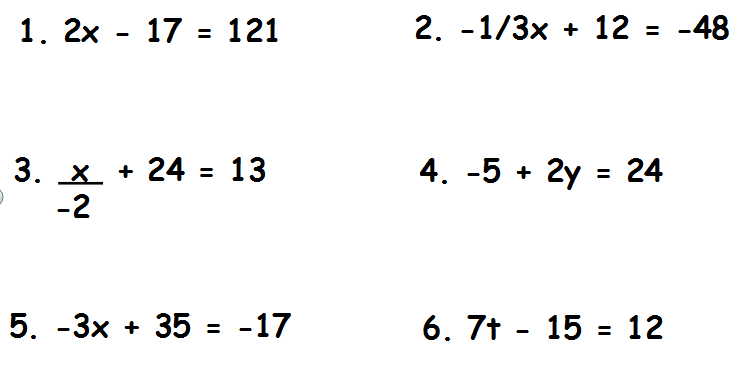 9x – 7 = -70 + 6 = 1545 = 81